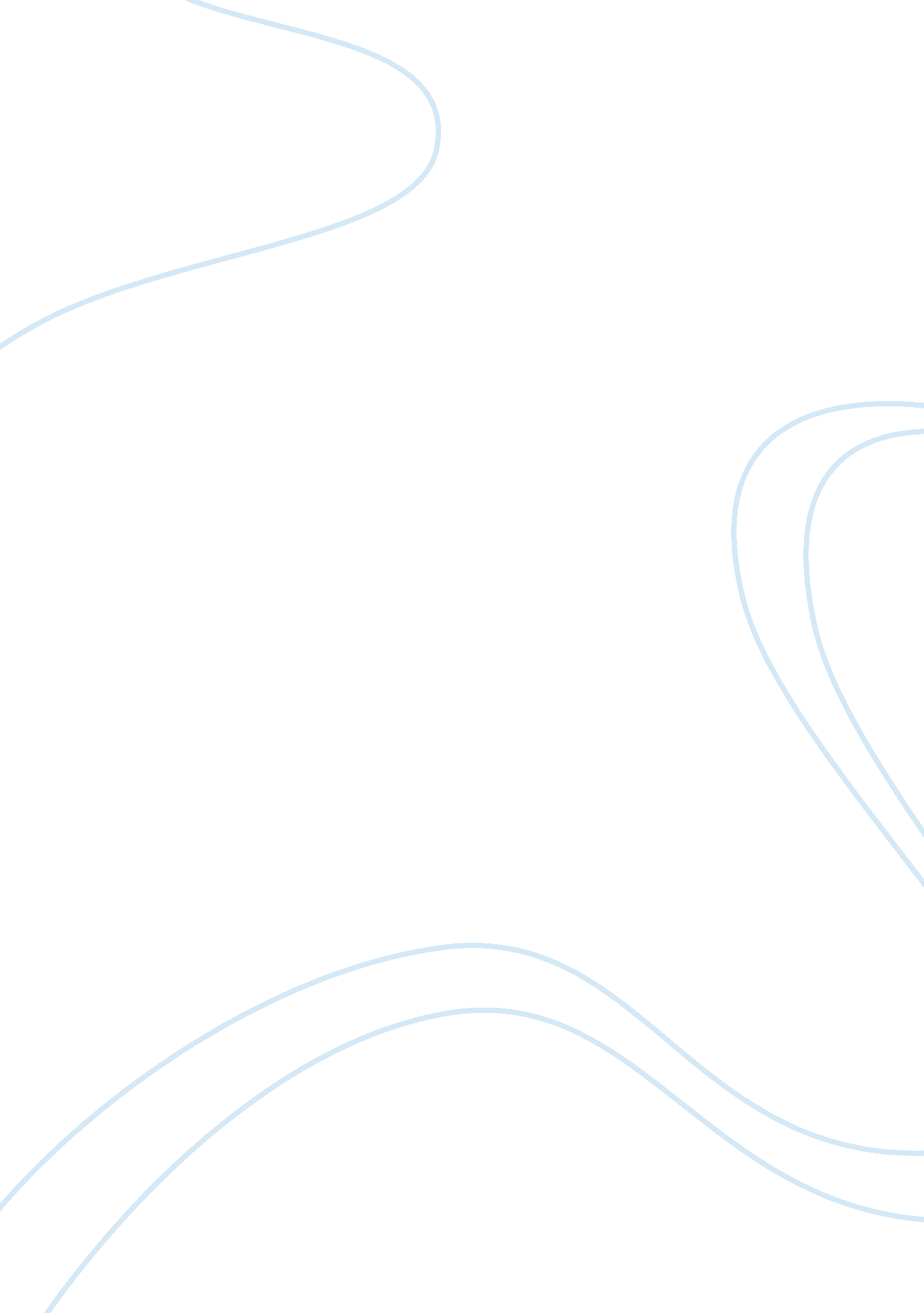 Moral dilemma of inherent animal rights sociologyExperience, Human Nature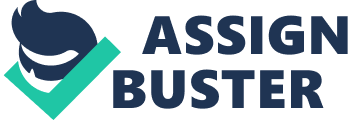 The moral quandary sing carnal rights has been debated for rather some clip. Animal rights continue to be a hot subject and it is non uncommon to see some type of intelligence bulletin, whether it be on your computing machine, on the wireless, or on the telecasting, that pertains to the subject of carnal rights. Many of these subjects range from instances of animate being inhuman treatment, carnal disregard, carnal development for athletics, development for pecuniary addition, and illegal poaching of animate beings for sale, trade, or as a nutrient beginning. I will be researching the subject of built-in animate being rights and provide comparings of several unfair state of affairss that have occurred in respects to both worlds and animate beings. In add-on, I will besides research the construct of the maltreatment of human power and the attention for animate beings. Because of the extortionate array of subjects which have been brought into the limelight it comes as no surprise that there has been slightly of a divide created as to whether or non animate beings are entitled to similar rights as worlds. Some may state there is even an overcompensation of defending for animate being rights and they may be over protected or lawbreakers may be over punished. Groups like People for the Ethical Treatment of Animals ( PETA ) can be viewed by some as a helpful and caring organisation with good purposes, nevertheless, the extremist and utmost tactics frequently used by PETA have led to a repute as a type of extremist group that places carnal rights and equality above all else, including those of worlds. Often times the SPCA will hold to delve through the many reported instances of animate being maltreatment and hunt for the really few instances with happy terminations of animate beings that have went on to boom after lasting maltreatment. These instances so acquire showcased in an attempt to earn public attending and possible support for animate being deliverance operations. 4 Some of the major contentions that have brought carnal rights into the limelight over the last several old ages include high profile instances which involved celebrated jocks like Michael Vick or even carnal maltreatment affecting animate beings which act on movie. Michael Vick ‘ s ill-famed instance occurred on April of 2007. At the clip Vick was a high profile NFL signal caller. He finally plead guilty for playing a cardinal function in advancing a Canis familiaris doghouse which housed over 54 pit bull terriers, most of which were used for the intents of combat and gaming. Along with the cavity bulls, there was grounds of animate being maltreatment which involved chaining of the Canis familiariss for contending, forceful colza of the female Canis familiariss for engendering intents, public presentation heightening drugs, developing equipment, and Billy nines. Vick was proven to hold lied about holding any influence over the existent violent death of these Canis familiariss and he served out a 2 twelvemonth prison sentence. 1 It is no secret that over the twelvemonth ‘ s animate being maltreatment has occurred affecting animate beings which act on movie. It used to be that the maltreatment took topographic point while really shooting the films, but now it is more common to see carnal maltreatments take topographic point while lodging the animate beings off the set or behind the scenes. It has been late documented that the 2012 release of the popular Lord of the Rings by-product, The Hobbit, had failed to decently care for their animate beings while off the set. This resulted in approximately 27 carnal deceases as a consequence of hapless caging techniques and lodging on unfit evidences. A Equus caballus broke his dorsum while on the set of The Hobbit and many others died while seeking to get away through jagged, unbound fencing. In add-on, weaker animate beings were placed in close propinquity of other animate beings which deemed them as quarry, ensuing in the decease for the weaker animate beings that were caged with marauders. Other than the 27 reported carnal deceases, there was besides several instances of ill animate beings being placed within close confines of healthy animate beings, ensuing in an eruption of enfeebling worm infestations among the caprine animals and sheep. It comes as no surprise that this study drew the anger of PETA which formed a request to boycott the release of the movie back in 2012. 8 In add-on to the aforesaid mercantile establishments of animate being inhuman treatment, one must besides take into consideration that animate beings are besides exploited as a nutrient beginning. Animal maltreatment in the agribusiness industry has been traveling on for many old ages and can be linked as far back as the seventeenth century when Irish husbandmans utilised tail ploughs for their animate beings despite the fact that the work done by plough was less effectual than if they did the work by manus, but still advantageous because the ploughs were inexpensive and the chance cost of ploughing by manus was no longer an issue. 7 Factory farms serve the baronial intent of supplying nutrient for 1000000s of people across the state. The cardinal component that leads to many of the issues sing carnal attention and intervention prevarications on the impression of bring forthing nutrient expeditiously with the most net income. This impression typically comes at the disbursal of the animate beings ‘ public assistance. Factory agriculture is a immense agricultural industry. Harmonizing to the U. S. Department of Agriculture, 2005 statistics show that there are over 33 million cowss, 104 million hogs, 2 million sheep, 9 million milk cattles, and over 8 billion poulets in the United States. 9 In the province of Ohio entirely, carnal agribusiness grosses over 93 billion dollars per year. 10 These Numberss are rather astonishing and it makes one admiration about the ways in which mill farms operate to bring forth at such an dismaying rate in order to obtain such net incomes. Factory farms master the art of acquiring the most out of a limited sum of infinite. Animals are frequently confined to little cramped infinites and animate beings born within the premises will typically ne’er see the visible radiation of twenty-four hours outside of the confines of the farm. These animate beings are frequently kept in soiled conditions and given an surfeit of contraceptive medicines and antibiotics to forestall future bacterial infections. Such medicines are given normally without the close supervising of a veterinary physician and are frequently misused and over used ; perchance ensuing in timeserving infections, altered quality of animate being tissues, and in some instances premature decease. Furthermore, it is non uncommon for these farm animate beings to be given exogenic endocrine replacing therapy in inordinate measures in an attempt to reap a larger animate being more rapidly. This is besides at the disbursal of carnal wellness and meat quality. Surgical mutilations have been utilized to do animate beings more manageable or maximise the crop of animate beings beyond the bounds of normal physiological capablenesss. In some instances, an unreal opening, known as a pore, has been opened up on the cow ‘ s venters and this allows for the physical arrangement of nutrient straight into the cattles stomach or little bowel, which is placed into the venters by manus. It is non unlike the arrangement of nutrient into a liquidizer, the underlying construct is that a human can physically put more nutrient into the venters than the cow can eat at any one given point in clip and we can besides take partly digested nutrient from the cattles venters and topographic point fresh nutrient in by manus as an attempt to do the most out of the cow ‘ s digestive surface country and natural vermiculation. It is in kernel, a physical use to coerce provender farm animal and promote faster growing. These pores are about every bit big as a hoops and frequently leave the venters exposed to the outer elements. 3 Gratuitous usage of such processs that may supply no indispensable medical benefit can go forth the cattles predisposed to infection or intestine obstructor. Furthermore, the use of nutrient is normally non straight overseen by a veterinary physician. It is because of these fortunes that the United States has tried to regenerate involvement in the field of farm animate being public assistance. Along with PETA, the Humane Society of the United States ( HSUS ) has taken stairss to coerce industrial farms to advise consumers via proper labeling that their animate beings have been decently cared for. 7 All of the aforesaid subjects are merely a few high spots of assorted state of affairss in which animate beings have been abused or exploited. It is of import to derive an apprehension of these apparently unfair Acts of the Apostless in order to derive position on what may or may non be considered as carnal cruelty. 2 It is besides of import to understand some constructs environing issues of human rights and the development of human rights over the last seven decennaries. An apprehension of human rights will give one position in doing the determination as to exactly how similar human rights are when compared to those of animate beings. It will supply insight into precisely where the procedure of animate being rights stands in respect to their ain several evolutionary procedure and it can assist one delineate between the built-in differences between worlds and animate beings and whether or non animate beings need to be in a higher respect as to their quality of rights or even to an equal criterion when compared to their human opposite numbers. All of these considerations can even take one to inquiry which rights are built-in to animate beings and how should they differ from worlds. Besides, this may give rise to inquiries which surround the impression of human stewardship and the maltreatment of power over the existences that we as worlds have been given the power to care for during our clip here on this Earth. In respects to the unfairness of rights, we worlds are non wholly unlike animate beings. It was n’t long ago when worlds were unjustly suppressing others for political addition or power on a expansive graduated table. Many unlawful prejudices and ill-conceived point of views or even evil dockets were responsible for such farces like the Holocaust. The chase of net income leads to human inflicted inhuman treatment towards other worlds in many different ways. Sierra Leone has a good documented history of human development and maltreatment for the harvest home of diamonds for sale and trade. Human trafficking for inexpensive labour or harlotry tallies rampant on apparently every planetary continent in an attempt to carry through the greedy desires of some at the disbursal of many less fortunate individuals. 5, 6 During the Holocaust, over 6 million people of Judaic descent were unjustly persecuted and murdered. The Nazi government rose to power in Germany in 1933. It was n’t until the German forces surrendered in 1945 during World War II that most of these unfairnesss were put to an terminal. Over this timeframe, approximately 11 million people entire were estimated to hold been killed and over two-thirds of the European Jewish population were murdered. Judaic people were stripped of their public rights and citizenship under the Nuremberg Torahs and they were forced from their places and made to populate in cramped interior metropolis lodgings known as ghettos. Once housed in these ghettos, many of the Judaic people were finally forced to remain inside their life quarters one time public entree to roads and stores were taken off from all Judaic people. Judaic people were so exported from these ghettos into concentration cantonments where they were put to work and finally murdered. 6 Sierra Leone ‘ s ill-famed blood diamond struggle resulted in over 200, 000 slayings, with over 2 million people displaced from their places and over half of the Sierra Leone ‘ s female population was raped and tortured. Sierra Leone ‘ s president, Charles Taylor, formed a monopoly over the diamond trade and used harvested diamonds to fund the acquisition of pieces. His actions led to arise actions which ran rampant along the full constitutional democracy and frequently resulted in the mutilation of any adult male or adult female that proposed resistance to their dockets. Often times, the penalty for opposing any rebel force involved the amputation of an appendage, typically the manus, this allowed the opposing person to still function the Rebel force as a labourer after they were punished. Taylor was finally indicted in 2003 for war offenses which included slaying, colza and plundering. He fled to expatriate but was finally apprehended in 2006. 5 Human unfairness and moral struggles which include but are decidedly non limited to the aforesaid happenings have helped determine the manner we govern ourselves today. It can be argued that animate being rights and their several struggles have non garnered the same virtue of justness and attendant development of future policies. It can be argued that many of the unfairnesss placed onto animate beings by worlds can mirror some of the unfairnesss we have placed upon ourselves. The implicit in issue here is that animate beings do non hold the capableness to cognize when they have been unjustly violated or the ability to independently regulate themselves the manner that worlds can make. There is no expansive voice or carnal embassador. It would be up to worlds to specify carnal rights and uphold them. It will be up to the culprits to regulate themselves in such a manner that allows one to set greed and self involvement aside. One can state that animate beings should non be held to the exact equal rights as those shared by human existences because they are non germinating on the same field as human existences. Some organisations take a base on the issue of carnal rights and seek to advance rights which are mirrored after human rights. Organizations are contending for de minimus carnal rights and for the ability to action on an animate being ‘ s behalf with a human representative. Furthermore, there is even a chase for humanlike rights for Pan troglodytess, gorillas, and other extremely intelligent animals. I ‘ m non one to state that animate beings should be looked at as being one hundred per centum equal to humans. 10 However ; I am non one to reason against a new manner of making things if the criterion patterns are non optimum for both sides of the given struggle. It seems incorrect that one can turn a blind oculus to gratuitous agony in a sensed being of lesser value because the decease may be necessary or instead at hand in respects to animate beings being farmed for nutrient. I feel as though there does n’t hold to be such a degree of greed that breeds a demand for such high degrees of inhumane efficiency at the disbursal of kindness and civility towards other existences. We should hold the right to cultivate animate beings for nutrient. However, animate beings should non be abused and if they are to be killed, they should be put to rest in a humane mode. The production of nutrient has shifted in such a manner that the industrial giants run the agricultural industry. There has been a displacement from many farms supplying nutrient for the multitudes to the few big agricultural workss that provide nutrient for the multitudes. This set up has led to an oligopoly of kind, where there is a high barrier of entry into the trade of animate beings as farm animal and the criterions of attention that is provided for these animate beings can be set up by a regulating organic structure of a comparative few as opposed to the sentiments of the multitudes. It becomes just to oppugn some determinations in respects to animal lodging, attention, and change since, after all, the big industrial farms are after one thing above all else, the chase of pecuniary addition. The issues environing agribusiness are non as cut and dry as some of the other issues which surround carnal rights. Contending animate beings for athletics and killing them in an inhumane manner is clearly incorrect. I seems like we can be clearly right in implementing Torahs which discourage the gratuitous maltreatment of animate beings every bit good as penalize the wrongdoers which chose to openly go against policies which are set Forth to continue a criterion of humane intervention. The maltreatment of animate beings while being used of amusement or movie should be regulated in such a manner as to deter cold patterns, whether knowing or unwilled. Animals are meant to function many intents of which we should be thankful for. We should hold a right to reap animate beings for nutrient since it is indispensable to our being. We should carry through our duties as human existences and attention for the animate beings we have on Earth. As higher degree existences, it should be our responsibility to care for those which can non to the full care for themselves. Since greed is one of the most greatly identifiable factors behind the mistreatment of any being, and this thrust to set 1s personal dockets above all else is such a profound lending factor in how frequently a idea of unfairness is brought to fruition, so it makes one ponder as to how we as a people can stultify this motive of greed. If there is a merchandise that commands a certain sum of dollars and the sum of dollars you can obtain will ever be straight proportionate to the ability to bring forth more merchandise without a ceiling, in kernel taking to an limitless sum of income which can merely be slowed by the restrictions placed on production, so production will be chosen above all else by those who have greedy dockets and do non wish to see another agencies. In the instance of carnal agribusiness, the existent restrictions set Forth are based on infinite and physiological restrictions. These restrictions are so altered to maximise net income at the disbursal of carnal safety and humane intervention and even at the disbursal of other worlds that end up buying a lower quality of table menu. One manner to diminish the maltreatment of power in respects to fair intervention of animate beings would be to minimise the demand for production of nutrient at such a big graduated table that the enticement to overlook humane intervention in attempts to maximise production is no longer as evident. If the multitudes were to make up one’s mind to run for their ain nutrient, eating more wild game and smaller, less aesthetically appealing animate beings, like smaller whole fish or little game like coneies, or devour more beans and leguminous plants, this would take the load off of the major industries to bring forth at such cut pharynx degrees. In a sense, take downing the demand to bring forth nutrient at such a high measure and rather perchance open the door for other smaller farms to bring forth nutrients and drive down some of the non-competitive pricing placed on nutrients. It seems as though first universe states have prioritized a certain degree of processed nutrient that leads to such alternate beginnings being frowned upon or overlooked. Puting the load of holding most of our meat supplied to us through big agricultural agriculture has fostered a degree of greed that has manifested as the mistreatment of many animate beings. In decision, it is just to state that every bit long as we are populating existences on this Earth, there will ever be changing grades of unfairness. It is besides just to indicate out that all existences have suffered some signifier of unfairness inflicted by worlds, whether it is human on homo or homo on animate being. In my sentiment, I feel as though one-hundred per centum equal rights for animate beings and worlds are non possible and any stance for this degree of equality can take to utmost point of views which would non function to assist the greater good of life on this Earth. Furthermore, I feel there is a demand to acknowledge that carnal unfairness is non unlike the unfairnesss we as worlds inflict on ourselves and that worlds are chiefly responsible for the care of the existences which rely on us to coexist on this planet. It is our function as worlds to non mistreat the power that is bestowed upon us to care for existences of lesser ability. We should avoid gratuitous development of animate beings for pleasance or pecuniary addition. Bibliograohy 1. Animal Contending instance Study: Michael Vick. Animal Legal Defense Fund web site. Available at: hypertext transfer protocol: //aldf. org/article. php? id= 928. Accessed April 6th, 2013 2. Arluke, Arnold, Just a Dog: Understanding Animal Cruelty and Ourselves: Temple University Press, 2006 3. Cahill, A. L. A Window to the World of a Cow ‘ s Stomach: Research workers Cannulate Cattles Available at. hypertext transfer protocol: //www. thelantern. com/2. 1345/a-window-to-the-world-of-a-cow-s- stomach-1. 89665 # . UWC96aIyySo. Accessed April 6th, 2013 4. Gannett, Jennifer: Reappraisal of Piers Beirne ‘ s Confronting Animal Abuse: Law, Criminology, and Human-Animal Relationships: Journal for Critical Animal Studies Volume 9, Issue 3, 2011 5. Global Witness web site. Available at: hypertext transfer protocol: //www. globalwitness. org/campaigns/conflict/post- conflict/liberia/liberia-sierra-leone-and-charles-taylor. Accessed April 3rd, 2013 6. Holocaust Encyclopedia. United States Holocaust Memorial Museum web site. Available at: hypertext transfer protocol: //www. ushmm. org/wlc/en/article. php? ModuleId= 10005143. Accessed April 1st, 2013 7. Johnson, A. K. ASAS Centennial Paper: Farm Animal Welfare Science in the United States: J ANIM SCI 2009, 87: 2175-79. 8. Newkirk, I. E. The Hobbit Movie is no Fantasy for Animals Available at. hypertext transfer protocol: // hypertext transfer protocol: //www. independent. co. uk/voices/comment/the-hobbit-movie-is- no-fantasy-for-animals-8411487. html. Accessed April 5th, 2013 9. Sherry, Clifford J. Animal Rights: Contemporary World Issues: ABC-CLIO, 2009 10. Starobin, Paul. Animal Rights on the March: National Journal, 2010 